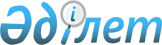 "2015 - 2017 жылдарға арналған аудандық бюджет туралы" Жуалы аудандық мәслихатының 2014 жылғы 22 желтоқсандағы № 39-3 шешіміне өзгерістер енгізу туралыЖамбыл облысы Жуалы ауданы мәслихатының 2015 жылғы 13 қарашадағы № 47-3 шешімі. Жамбыл облысы Әділет департаментінде 2015 жылғы 19 қарашада № 2821 болып тіркелді      РҚАО-ның ескертпесі.

      Құжаттың мәтінінде түпнұсқаның пунктуациясы мен орфографиясы сақталған.

      Қазақстан Республикасының 2008 жылғы 4 желтоқсандағы Бюджет кодексінің 109 бабына және "Қазақстан Республикасындағы жергілікті мемлекеттік басқару және өзін-өзі басқару туралы" 2001 жылғы 23 қаңтардағы Қазақстан Республикасы Заңының 6 бабына сәйкес Жуалы аудандық мәслихат ШЕШІМ ҚАБЫЛДАДЫ: 

      1. "2015-2017 жылдарға арналған аудандық бюджет туралы" Жуалы аудандық мәслихаттың 2014 жылғы 22 желтоқсандағы № 39-3 (нормативтік құқықтық актілерді мемлекеттік тіркеу тізілімінде № 2447 болып тіркелген, 2015 жылдың 6 қаңтарында № 3-4-5 аудандық "Жаңа өмір"-"Новая жизнь" газетінде жарияланған) шешіміне келесі өзгерістер енгізілсін: 

      1 тармақта:

      1) тармақшада:

       "6 406 724" деген сандар "6 419 724" деген сандармен ауыстырылсын;

       "867 930" деген сандар "880 930" деген сандармен ауыстырылсын;

      2) тармақшада:

      "6 429 285" деген сандар "6 442 285" деген сандармен ауыстырылсын;

       7 тармақта:

       "6 000" деген сандар "3 512" деген сандармен ауыстырылсын.

       Аталған шешімнің 1 және 5 қосымшалары осы шешімнің 1 және 2 қосымшаларына қосымшаларына сәйкес жаңа редакцияда мазмұндалсын. 

       2. Осы шешімнің орындалуына бақылау және интернет – ресурстарында жариялауды аудандық мәслихаттың әкімшілік аумақтық құрылым, аумақты әлеуметтік экономикалық дамыту, бюджет және жергілікті салықтар мәселелері, адамдарды құқығын қорғау жөніндегі тұрақты комиссиясына жүктелсін. 

      3.Осы шешім әділет органдарында мемлекеттік тіркеуден өткен күннен бастап күшіне енеді және 2015 жылдың 1 қаңтарынан қолданысқа енгізіледі. 

 2015 жылға арналған аудандық бюджет 2015 жылға әр бір ауылдық округтер бойынша бюджеттік бағдарламалар      мың теңг


					© 2012. Қазақстан Республикасы Әділет министрлігінің «Қазақстан Республикасының Заңнама және құқықтық ақпарат институты» ШЖҚ РМК
				
      Аудандық мәслихат

      сессиясының төрағасы 

М.Айжанов\

      Аудандық 

      мәслихаттың хатшысы 

Е.Тлеубеков
Жуалы аудандық мәслихатының
 2015 жылғы 13 қарашадағы № 47- 3 шешіміне 1 қосымшаЖуалы аудандық мәслихатының
 2014 жылғы 22 желтоқсандағы
 № 39-3 шешіміне 1 қосымша Санаты

Санаты

Санаты

Сыныбы

Сыныбы

Сыныбы

Атауы

Сомасы (мың теңге)

Атауы

Сомасы (мың теңге)

Ішкі сыныбы

Ішкі сыныбы

Сомасы (мың теңге)

Ішкі сыныбы

Ішкі сыныбы

Сомасы (мың теңге)

1

2

3

3

4

5

І.КІРІСТЕР

6 419 724

1

Салықтық түсімдер

880 930

01

Табыс салығы

188 885

2

2

Жеке табыс салығы

188 885

03

Әлеуметтік салық

132 636

1

1

Әлеуметтік салық

132 636

04

Меншікке салынатын салықтар

540 416

1

1

Мүлікке салынатын салықтар

499 438

3

3

Жер салығы

4 850

4

4

Көлік құралдарына салынатын салық

33 190

5

5

Бірыңғай жер салығы

2 938

05

Тауарларға, жұмыстарға және қызметтерге салынатын iшкi салықтар

10 327

2

2

Акциздер

2 243

3

3

Табиғи және басқада ресурстарды пайдаланғаны үшiн түсетiн түсiмдер

1 445

4

4

Кәсіпкерлік және кәсіби қызметті жүргізгені үшін алынатын алымдар

6 639

08

Заңдық мәнді іс-әрекеттерді жасағаны және (немесе) оған уәкілеттігі бар мемлекеттік органдар немесе лауазымды адамдар құжаттар бергені үшін алынатын міндетті төлемдер

8 666

1

1

Мемлекеттік баж

8 666

2

Салықтық емес түсімдер

3 642

01

Мемлекеттік меншіктен түсетін кірістер

1 151

1

1

Мемлекеттік кәсіпорындардың таза кірісі бөлігінің түсімдері

819

5

5

Мемлекет меншігіндегі мүлікті жалға беруден түсетін кірістер

332

02

Мемлекеттік бюджеттен қаржыландырылатын мемлекеттік мекемелердің тауарларды (жұмыстарды, қызметтерді) өткізуінен түсетін түсімдер

70

1

1

Мемлекеттік бюджеттен қаржыландырылатын мемлекеттік мекемелердің тауарларды (жұмыстарды, қызметтерді) өткізуінен түсетін түсімдер

70

03

Мемлекеттік бюджеттен қаржыландырылатын мемлекеттік мекемелер ұйымдастыратын мемлекеттік сатып алуды өткізуден түсетін ақша түсімдері

20

1

1

Мемлекеттік бюджеттен қаржыландырылатын мемлекеттік мекемелер ұйымдастыратын мемлекеттік сатып алуды өткізуден түсетін ақша түсімдері

20

04

Мемлекеттік бюджеттен қаржыландырылатын, сондай-ақ Қазақстан Республикасы Ұлттық Банкінің бюджетінен (шығыстар сметасынан) қамтылатын және қаржыландырылатын мемлекеттік мекемелер салатын айыппұлдар, өсімпұлдар, санкциялар, өндіріп алулар

923

1

1

Мұнай секторы ұйымдарынан түсетін түсімдерді қоспағанда, мемлекеттік бюджеттен қаржыландырылатын, сондай-ақ Қазақстан Республикасы Ұлттық Банкінің бюджетінен (шығыстар сметасынан) ұсталатын және қаржыландырылатын мемлекеттік мекемелер салатын айыппұлдар, өсімпұлдар, санкциялар, өндіріп алулар

923

06

Өзге де салықтық емес түсiмдер

1 478

1

1

Өзге де салықтық емес түсiмдер

1 478

3

Негізгі капиталды сатудан түсетін түсімдер

2 541

03

Жерді және материалдық емес активтерді сату 

2 541

1

1

Жерді сату 

2 140

2

2

Материалдық емес активтерді сату 

401

4

Трансферттердің түсімдері

5 532 611

02

Мемлекеттiк басқарудың жоғары тұрған органдарынан түсетiн трансферттер

5 532 611

2

2

Облыстық бюджеттен түсетiн трансферттер

5 532 611

Жуалы аудандық мәслихатының
2015 жылғы 3 қыркүйектегі №
47- 3 шешіміне 2 қосымшаЖуалы аудандық мәслихатының
2014 жылғы 22 желтоқсандағы
№ 39-3 шешіміне 5 қосымшаҚаладағы аудан, аудандық маңызы бар қала, кент, ауыл, ауылдық округ әкімінің аппараты

Бағдарлама атауы

Бағдарлама атауы

Бағдарлама атауы

Бағдарлама атауы

Бағдарлама атауы

Бағдарлама атауы

Қаладағы аудан, аудандық маңызы бар қала, кент, ауыл, ауылдық округ әкімінің аппараты

001. "Қаладағы аудан, аудандық маңызы бар қала, кент, ауыл, ауылдық округ әкімінің қызметін қамтамасыз ету жөніндегі қызметтер"

040.

"Өңірлерді дамыту" Бағдарламасы шеңберінде өңірлерді экономикалық дамытуға жәрдемдесу бойынша шараларды іске асыру"

014.

 "Елді мекендерді сумен жабдықтауды ұйымдастыру"

 

009. "Елді мекендердің санитариясын қамтамасыз ету"

011. "Елді мекендерді аббаттандыру және көгалдандыру"

008. 

"Елдi мекендердегі көшелердi жарықтандыру"

"Жамбыл облысы Жуалы ауданы Б.Момышұлы ауылы әкімінің аппараты" коммуналдық мемлекеттік мекемесі

20718

12715

678

2600

"Жамбыл облысы Жуалы ауданы Ақсай ауылдық округі әкімінің аппараты" коммуналдық мемлекеттік мекемесі

 12292

2740

 280

 727

300

"Жамбыл облысы Жуалы ауданы Ақтөбе ауылдық округі әкімінің аппараты" коммуналдық мемлекеттік мекемесі

11466

2504

550

780

150

"Жамбыл облысы Жуалы ауданы Боралдай ауылдық округі әкімінің аппараты" коммуналдық мемлекеттік мекемесі

11054

2317

490

630

250

"Жамбыл облысы Жуалы ауданы Нұрлыкент ауылдық округі әкімінің аппараты" коммуналдық мемлекеттік мекемесі

13315

4329

550

760

420

"Жамбыл облысы Жуалы ауданы Шақпақ ауылдық округі әкімінің аппараты" коммуналдық мемлекеттік мекемесі

 

18149

3762

650

280

300

"Жамбыл облысы Жуалы ауданы Қарасаз ауылдық округі әкімінің аппараты" коммуналдық мемлекеттік мекемесі

12790

3236

400

550

280

450

"Жамбыл облысы Жуалы ауданы Қызыларық ауылдық округі әкімінің аппараты" коммуналдық мемлекеттік мекемесі

10885

2192

550

1280

150

"Жамбыл облысы Жуалы ауданы Жетітөбе ауылдық округі әкімінің аппараты" коммуналдық мемлекеттік мекемесі

11219

2915

450

200

150

"Жамбыл облысы Жуалы ауданы Көкбастау ауылдық округі әкімінің аппараты" коммуналдық мемлекеттік мекемесі

 

13376

2867

500

550

1280

150

"Жамбыл облысы Жуалы ауданы Күреңбел ауылдық округі әкімінің аппараты" коммуналдық мемлекеттік мекемесі

 

11639

2088

250

180

47

"Жамбыл облысы Жуалы ауданы Қошқарата ауылдық округі әкімінің аппараты" коммуналдық мемлекеттік мекемесі

11792

1518

550

435

150

"Жамбыл облысы Жуалы ауданы Мыңбұлақ ауылдық округі әкімінің аппараты" коммуналдық мемлекеттік мекемесі

13601

4058

550

280

350

"Жамбыл облысы Жуалы ауданы Билікөл ауылдық округі әкімінің аппараты" коммуналдық мемлекеттік мекемесі

12072

1719

470

426

300

Барлығы

184368

48960

900

7118

10138

3167

